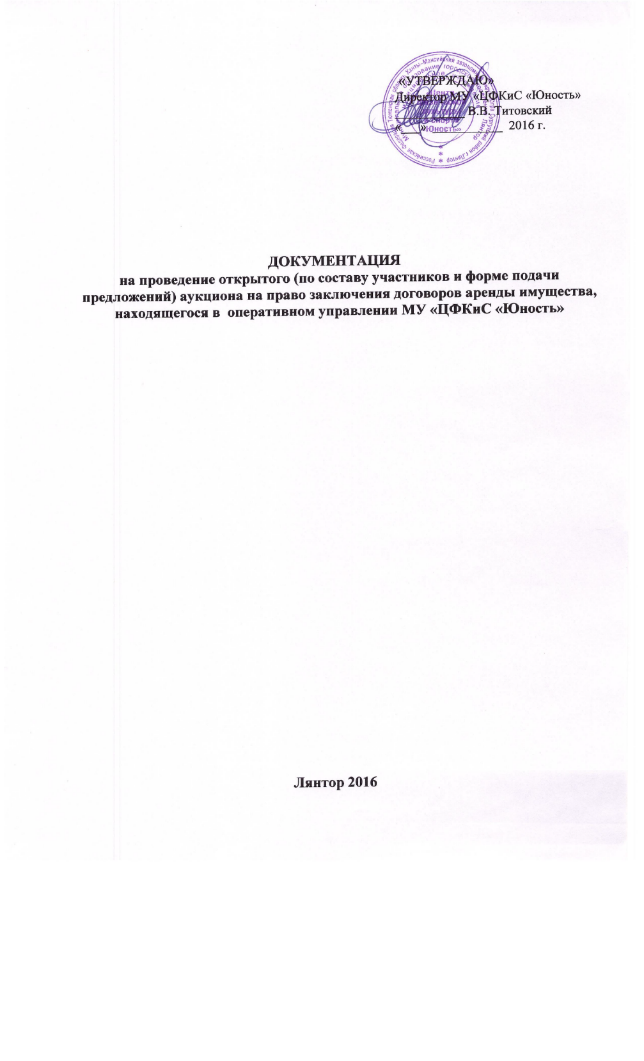 РАЗДЕЛ I. ОБЩИЕ УСЛОВИЯ ПРОВЕДЕНИЯ АУКЦИОНАНастоящая документация на проведение открытого (по составу участников и форме подачи предложений) аукциона на право заключения договоров аренды имущества, находящегося в  оперативном управлении муниципального учреждения «ЦФКиС «Юность» (далее – документация об аукционе) подготовлена в соответствии с требованиями Правил проведения конкурсов или аукционов на право заключения договоров аренды, договоров безвозмездного пользования, договоров доверительного управления имуществом, иных договоров, предусматривающих переход прав владения и (или) пользования в отношении государственного или муниципального имущества, утверждённых приказом Федеральной антимонопольной службы РФ от 10.02.2010 № 67.Организатор аукциона: Муниципальное учреждение «Центр физической культуры и спорта «Юность»Почтовый адрес организатора аукциона: 628449, Тюменская область, Сургутский район, город Лянтор, 6 микрорайон, строение 36.E-mail:  cfks-unost@mail.ruТелефон/ факс: 8 (34638) 40-315; 40-2921.	Предмет аукциона.1.1. Организатор аукциона приглашает всех заинтересованных лиц подавать заявки на участие в аукционе на право заключения договоров аренды в соответствии с процедурами и условиями, приведенными в извещении о проведении аукциона.1.2. Муниципальное имущество, права на которое, передаются по договору аренды 1.2.1. Лот № 1 Объект договора аренды: нежилое помещение на первом этаже здания Спортивно- Оздоровительного комплекса «Юность» и ковер борцовский, инвентарный номер Л0138124, расположенном по адресу:  628449, Тюменская область, Сургутский район, город Лянтор, 6 микрорайон, строение 44, общей площадью .  Целевое назначение: проведение тренировочных занятийСрок действия договора аренды:   9 месяцев.Количество часов: 216 Начальная (минимальная) цена аукциона (размер арендной платы за час) – 149 (сто сорок девять) рублей 72 копейки, в том числе затраты на содержание помещения и использование оборудования в размере 70,97 (семьдесят) рублей 97 копеек.Шаг аукциона – 7,48  (семь) рублей 48 копеек.1.3. Победителем аукциона признаётся участник торгов, предложивший наибольший размер ежемесячной арендной платы.1.4. Порядок, место и срок предоставления документации об аукционе: Со дня размещения на официальном сайте извещения о проведении открытого аукциона, организатор аукциона на основании поданного в письменной форме по месту нахождения организатора аукциона заявления любого заинтересованного лица предоставляет такому лицу документацию об аукционе в течение 3-х рабочих дней с момента регистрации заявления. Документация об аукционе размещена на официальном сайте Российской Федерации в сети «Интернет» для размещения информации о проведении торгов по адресу: www.torgi.gov.ru, а также дополнительно на официальном сайте Администрации городского поселения Лянтор www.AdmLyantor.ru. Плата за предоставление документации об аукционе не взимается.1.5. Разъяснение положений документации об аукционе. Любое заинтересованное лицо вправе направить в письменной форме, в том числе в форме электронного документа, организатору аукциона запрос о разъяснении положений документации об аукционе. В течение двух рабочих дней с даты поступления указанного запроса организатор аукциона направит в письменной форме или в форме электронного документа разъяснения положений документации об аукционе, если указанный запрос поступил к нему не позднее чем за три рабочих дня до даты окончания срока подачи заявок на участие в аукционе.  В течение одного дня с даты направления разъяснения положений документации об аукционе по запросу заинтересованного лица такое разъяснение будет размещено организатором аукциона на официальном сайте Российской Федерации в сети «Интернет» для размещения информации о проведении торгов, размещенном по адресу: www.torgi.gov.ru, а также дополнительно на официальном сайте Администрации городского поселения Лянтор www.AdmLyantor.ru, с указанием предмета запроса, но без указания заинтересованного лица, от которого поступил запрос. Разъяснение положений документации об аукционе не должно изменять ее суть.1.6. Проведение осмотра имущества, права на которое передаются по договору. Осмотр имущества проводится в рабочие дни по предварительному согласованию с организатором аукциона, но не позднее, чем за два рабочих дня до даты окончания срока подачи заявок на участие в аукционе.1.7. Задаток для участия в аукционе не предусмотрен.2. Требования к претендентам на участие в аукционе2.1. Физические или юридические лица. Участники аукционов должны соответствовать требованиям, установленным законодательством Российской Федерации.2.2. Требование о том, что участниками аукциона могут являться только субъекты малого и среднего предпринимательства, имеющие право на поддержку органами государственной власти и органами местного самоуправления, не установлено.3. Порядок подачи и рассмотрения заявок.3.1. Требования к содержанию, составу и форме заявки на участие в аукционеЗаявка на участие в аукционе (приложение 2) должна содержать сведения и документы о заявителе, подавшем такую заявку:3.1.1. Фирменное наименование (наименование), сведения об организационно-правовой форме, о месте нахождения, почтовый адрес (для юридического лица), фамилия, имя, отчество, паспортные данные, сведения о месте жительства (для физического лица), номер контактного телефона,3.1.2. Полученную не ранее чем за шесть месяцев до даты размещения на официальном сайте торгов извещения о проведении аукциона выписку из единого государственного реестра юридических лиц или нотариально заверенную копию такой выписки (для юридических лиц), полученную не ранее чем за шесть месяцев до даты размещения на официальном сайте торгов извещения о проведении аукциона выписку из единого государственного реестра индивидуальных предпринимателей или нотариально заверенную копию такой выписки (для индивидуальных предпринимателей), копии документов, удостоверяющих личность (для иных физических лиц), надлежащим образом заверенный перевод на русский язык документов о государственной регистрации юридического лица или физического лица в качестве индивидуального предпринимателя в соответствии с законодательством соответствующего государства (для иностранных лиц), полученные не ранее чем за шесть месяцев до даты размещения на официальном сайте торгов извещения о проведении аукциона.3.1.3. Документ, подтверждающий полномочия лица на осуществление действий от имени заявителя - юридического лица (копия решения о назначении или об избрании либо приказа о назначении физического лица на должность, в соответствии с которым такое физическое лицо обладает правом действовать от имени заявителя без доверенности (далее - руководитель). В случае если от имени заявителя действует иное лицо, заявка на участие в аукционе должна содержать также доверенность на осуществление действий от имени заявителя, заверенную печатью заявителя и подписанную руководителем заявителя (для юридических лиц) или уполномоченным этим руководителем лицом, либо нотариально заверенную копию такой доверенности. В случае, если указанная доверенность подписана лицом, уполномоченным руководителем заявителя, заявка на участие в аукционе должна содержать также документ, подтверждающий полномочия такого лица.3.1.4. Копии учредительных документов заявителя (для юридических лиц).3.1.5. Решение об одобрении или о совершении крупной сделки, либо копия такого решения в случае, если требование о необходимости наличия такого решения для совершения крупной сделки установлено законодательством Российской Федерации, учредительными документами юридического лица, и если для заявителя заключение договора, внесение задатка или обеспечение исполнения договора являются крупной сделкой.3.1.6. Заявление об отсутствии решения о ликвидации заявителя - юридического лица, об отсутствии решения арбитражного суда о признании заявителя - юридического лица, индивидуального предпринимателя банкротом и об открытии конкурсного производства, об отсутствии решения о приостановлении деятельности заявителя в порядке, предусмотренном Кодексом Российской Федерации об административных правонарушениях (приложение 3).3.2. Заявка на участие в аукционе вместе с иными предусмотренными к представлению документами подается претендентом на участие в аукционе организатору и рассматривается на заседании единой комиссии по проведению конкурсов или аукционов на право заключения договоров аренды, договоров безвозмездного пользования, договоров доверительного управления имуществом, иных договоров, предусматривающих переход прав владения и (или) пользования в отношении муниципального имущества МУ «ЦФКиС «Юность» (далее – Комиссия). 3.3. Сведения, которые содержатся в заявках на участие в аукционе и документах, представленных вместе с заявкой, не должны допускать двусмысленных толкований. При описании условий и предложений претендентов на участие в аукционе должны приниматься общепринятые обозначения и наименования в соответствии с требованиями действующих нормативных правовых актов.3.4. Все документы, представленные претендентами, должны быть подписаны руководителями (уполномоченными лицами) и скреплены соответствующей печатью. Подчистки и исправления не допускаются, за исключением исправлений, парафированных (завизированных) лицами, подписавшими заявку на участие в аукционе (или лицами, действующими по доверенности). Все экземпляры документации должны иметь четкую печать текстов.3.5. Все документы, представляемые претендентами на участие в аукционе в составе заявки на участие в аукционе, должны быть заполнены по всем пунктам.3.6. После окончания срока подачи заявок не допускается внесение изменений в заявки на участие в аукционе.3.7. Заявка на участие в аукционе, а также документы, представленные в составе заявки на участие в аукционе, претенденту на участие в аукционе не возвращаются.3.8. Порядок и срок отзыва заявки. Заявитель вправе отозвать заявку в любое время до установленных даты и времени начала рассмотрения заявок на участие в аукционе. 3.9. Порядок подачи заявок на участие в аукционе3.9.1. Заявитель вправе подать только одну заявку в отношении каждого лота аукциона.3.9.2. Прием заявок на участие в аукционе прекращается в указанный в извещение о проведение аукциона день рассмотрения заявок на участие в аукционе непосредственно перед началом рассмотрения заявок.3.9.3. Заявки подаются и принимаются одновременно с полным комплектом требуемых для участия в аукционе документов.3.9.4. Каждая заявка на участие в аукционе, поступившая в срок, указанный в извещении о проведение аукциона, регистрируется организатором аукциона. По требованию заявителя организатор аукциона выдаёт расписку в получении такой заявки с указанием даты и времени ее получения.3.9.5. Полученные после окончания установленного срока приема заявок на участие в аукционе заявки не рассматриваются и в тот же день возвращаются соответствующим заявителям.. 3.10. Место, дата начала и дата и время окончания срока подачи заявокЗаявки на участие в аукционе принимаются с 11 августа 2016 года до 15 часов 00 минут по 31 августа 2016 года в письменной форме по адресу: г. Лянтор, 6 микрорайон, строение 36, цокольный этаж, приемная, ежедневно в рабочие дни, кроме субботы и воскресенья (с 8 часов 30 минут до 17 часов 00 минут, перерыв с 12 часов 30 минут до 14 часов 00 минут).3.11. Место, дата и время начала рассмотрения заявок на участие в аукционе3.11.1. Заявки на участие в аукционе рассматриваются Комиссией в течение трех рабочих дней по адресу: 628449 Тюменская область, Сургутский район, г. Лянтор, микрорайон 6, строение 36, кабинет директора, с 15 часов 00 минут 31 августа 2016 года.На основании результатов рассмотрения заявок на участие в аукционе оформляется протокол рассмотрения заявок на участие в аукционе. Указанный протокол в день окончания рассмотрения заявок на участие в аукционе размещается организатором аукциона на официальном сайте Российской Федерации в сети «Интернет» для размещения информации о проведении торгов, размещенном по адресу: www.torgi.gov.ru, а также дополнительно на официальном сайте Администрации городского поселения Лянтор www. AdmLyantor.ru. Заявителям направляются уведомления о принятых Комиссией решениях не позднее дня, следующего за днем подписания указанного протокола. В случае если по окончании срока подачи заявок на участие в аукционе подана только одна заявка или не подано ни одной заявки, в указанный протокол вносится информация о признании аукциона несостоявшимся.3.11.2. Заявитель не допускается к участию в аукционе в случаях, предусмотренных законодательством. 3.11.3. В случае если принято решение об отказе в допуске к участию в аукционе всех заявителей или в случае признания участником аукциона лица, подавшего единственную заявку на участие в аукционе, аукцион признается несостоявшимся. В случае если документацией об аукционе предусмотрено два и более лота, аукцион признается несостоявшимся в отношении каждого лота отдельно.4. Порядок проведения аукциона4.1. Место, дата и время проведения аукционаАукцион проводится 12 сентября 2016 года в 15 часов 00 минут по адресу: 628449 Тюменская область, Сургутский район, г. Лянтор, микрорайон 6, строение 36, цокольный этаж, кабинет директора.4.2. Аукцион проводится путем повышения начальной (минимальной) цены договора (цены лота), указанной в извещении о проведении аукциона, на "шаг аукциона" в соответствии с требованиями Правил проведения конкурсов или аукционов на право заключения договоров аренды, договоров безвозмездного пользования, договоров доверительного управления имуществом, иных договоров, предусматривающих переход прав владения и (или) пользования в отношении государственного или муниципального имущества, утверждённых приказом Федеральной антимонопольной службы РФ от 10.02.2010 № 67.4.3. Величина повышения начальной цены договора («шаг аукциона»)"Шаг аукциона" устанавливается в размере 5 (пяти) процентов начальной (минимальной) цены договора (цены лота), указанной в извещении о проведение аукциона.4.4. Порядок оформления результатов аукциона4.1. Результаты аукциона оформляются протоколом аукциона, который подписывается всеми присутствующими членами Комиссии в день проведения аукциона. Протокол составляется в двух экземплярах, один из которых остается у организатора аукциона. Организатор аукциона в течение трех рабочих дней, с даты подписания протокола передает победителю аукциона один экземпляр протокола и проект договора (приложение 1), который составляется путем включения цены договора, предложенной победителем аукциона, в проект договора, прилагаемый к документации об аукционе.4.2. Протокол аукциона размещается на официальном сайте Российской Федерации в сети «Интернет» для размещения информации о проведении торгов, размещенном по адресу: www.torgi.gov.ru, а также дополнительно на официальном сайте Администрации городского поселения Лянтор www. AdmLyantor.ru в течение дня, следующего за днем подписания указанного протокола.4.3. В случае если аукцион признан несостоявшимся и только один заявитель признан участником аукциона, организатор аукциона принимает решение о заключении договора аренды с лицом, признанным единственным участником аукциона, на предусмотренных документацией об аукционе условиях по начальной (минимальной цене договора), указанной в извещении о проведении аукциона.4.4. В случае если аукцион признан несостоявшимся, организатор аукциона вправе объявить о проведение аукциона, изменив условия аукциона.5. Заключение договора по результатам аукциона5.1. Срок, в течение которого должен быть подписан проект договораПобедитель аукциона или участник аукциона, с которым по результатам проведения аукциона принято решение заключить договор аренды, должен подписать представленный организатором аукциона проект договора в срок не ранее 10 (десяти) дней и не позднее 20 (двадцати)  дней со дня размещения на официальном сайте торгов протокола аукциона либо протокола рассмотрения заявок на участие в аукционе в случае, если аукцион признан несостоявшимся по причине подачи единственной заявки на участие в аукционе либо признания участником аукциона только одного заявителя.5.2. При заключении и исполнении договора изменение условий договора, указанных в документации об аукционе, по соглашению сторон и в одностороннем порядке не допускается. 5.3. Условия аукциона, порядок и условия заключения договора с участником аукциона являются условиями публичной оферты, а подача заявки на участие в аукционе является акцептом такой оферты.5.4. Форма, сроки и порядок внесения арендной платыАрендная плата вносится в безналичной форме путем перечисления денежных средств на расчетный счет в срок и в порядке, указанные в договоре аренды.5.5. Размер арендной платы5.5.1. Минимальная стоимость ежемесячной арендной платы указана в извещении о проведение аукциона. Данная стоимость не может быть понижена при заключении договора аренды по итогам аукциона. 5.5.2. Размер арендной платы изменяется в сторону увеличения арендодателем в одностороннем порядке, в случае изменения в период действия договора утвержденной в городском поселении Лянтор методики расчёта арендной платы за муниципальное имущество, а также в случае централизованного изменения тарифов на коммунальные и эксплуатационные услуги при условии учёта их в размере арендной платы. Размер арендной платы не может быть пересмотрен в сторону уменьшения.5.5.3. Требование об обеспечении исполнения договора не установлено. 5.6. Передача лицом, с которым заключается договор аренды, прав по договору третьим лицам допускается по предварительному письменному разрешению собственника имущества  (арендодателя), в порядке указанном в договоре аренды.5.7. Требования к техническому  состоянию муниципального имущества, права на которое передаются по договору, которым это имущество должно соответствовать на момент окончания срока договора. Имущество возвращается в исправном состоянии, с учетом нормального износа. При возврате имущества в состоянии худшем, чем он был передан Арендатору по акту приема-передачи (с учетом нормального износа), в акте возврата арендованного имущества отражаются ущерб, нанесенный имуществу, сумма ущерба и сроки ее уплаты.Приложение №2Раздел II. ФОРМА ЗАЯВКИ, ПРЕДСТАВЛЯЕМОЙ ДЛЯ УЧАСТИЯ В АУКЦИОНЕЗАЯВКАна участие в открытом аукционе на право заключения договора аренды муниципального имущества находящегося в оперативном управлении МУ «ЦФКиС «Юность»(лот № 1, нежилое помещение на первом этаже здания Спортивно-Оздоровительного комплекса «Юность» и ковер борцовский, инвентарный номер Л0138124, расположенном по адресу:  6628449, Тюменская область, Сургутский район, город Лянтор, 6 микрорайон, строение 44, общей площадью )муниципального образования городское поселение ЛянторИзучив документацию об аукционе на право заключения вышеупомянутого договора аренды, ________________________________________________________________________наименование организации, фамилия, имя отчество индивидуального предпринимателя, физического лица)в лице ______________________________________________________________________________________________________________________________________________________(наименование должности, Ф.И.О руководителя, уполномоченного лица для юридического лица)сообщает о согласии участвовать в аукционе на условиях, указанных в сообщении о проведении аукциона и документации об аукционе, и направляет настоящую заявку.1. Мы согласны заключить договор аренды в соответствии с требованиями документации об аукционе и на условиях, указанных в проекте договора аренды, который представлен в документации об аукционе.2. Настоящим гарантируем достоверность приведенной нами в заявке информации и подтверждаем право единой комиссии по проведению конкурсов или аукционов на право заключения договоров аренды, договоров безвозмездного пользования, договоров доверительного управления имуществом, иных договоров, предусматривающих переход прав владения и (или) пользования в отношении муниципального имущества городского поселения Лянтор запрашивать у нас, в уполномоченных органах власти и у упомянутых в нашей заявке юридических и физических лиц информацию, уточняющую представленные нами в ней сведения, в том числе сведения о соисполнителях.3. Обязуемся подписать предоставленный проект договора в срок не ранее 10 (десяти) дней и не позднее 20 (двадцати)  дней со дня размещения на официальном сайте торгов соответствующего протокола.4. В случае если наши предложения будут лучшими после предложений победителя аукциона, а победитель аукциона будет признан уклонившимся от заключения договора аренды, мы обязуемся подписать данный договор в соответствии с требованиями документации об аукционе и условиями нашего аукционного предложения.5.Юридический и фактический адреса/сведения о месте жительстве, ________________________________________________________________________________________________________________________________________________________________________6. Паспортные данные ___________________________________________________________7. ИНН/КПП____________________________________________________________________ 6. Телефон, факс _______________________________________________________________7. Корреспонденцию в наш адрес просим направлять по адресу:_____________________________________________________________________________________________________________8. Неотъемлемой частью настоящей заявки являются: (перечень документов в соответствии с требованиями законодательства и документации об аукционе) 1.__________________________________________________________________________________2. _________________________________________________________________________________ 3.  ___________________________________________________________________________Руководитель (уполномоченный представитель), индивидуальный предприниматель, гражданин  _______________ __________________________________ «___» _________2016 года                   (подпись)                                     (Фамилия И.О.)                                                                     (дата)М.П. (при наличии)Приложение №3от «___» _________ 2016 года.Заявлениеоб отсутствии решения о ликвидации заявителя – юридического лица,об отсутствии решения арбитражного суда о признании заявителя – юридического лица,индивидуального предпринимателя банкротом и об открытии конкурсного производства,об отсутствии решения о приостановлении деятельности заявителя в порядке,предусмотренном Кодексом Российской Федерации об административных правонарушениях.В отношении ____________________________________________________________________________________________________________________________________________________________                                      (организационно-правовая форма, наименование претендента)в лице_______________________________________________________________________________                             (должность, фамилия, имя, отчество руководителя претендента)не проводится процедура ликвидации, банкротства, деятельность не приостановлена._____________________      ________________            _____________ (должность руководителя)                   (подпись)                     (расшифровка подписи)М.П.                                                                                                                                       Приложение №1Раздел III. ПРОЕКТ ДОГОВОРА АРЕНДЫ	Лот №1	ДОГОВОР № _____аренды муниципального имущества г. Лянтор                                                                                                     «____» ___________ .Муниципальное учреждение «Центр физической культуры и спорта «Юность»  именуемое в дальнейшем Арендодатель, в лице _________________, __________________________________ действующего на основании ___________________, с одной стороны, и ________________, именуемый в дальнейшем Арендатор, в лице ________, действующего на основании ____________, с другой стороны, на основании протокола об итогах аукциона от «____» ________ 2016 года, заключили настоящий договор о нижеследующем:1. ОБЩИЕ ПОЛОЖЕНИЯ1.1. Арендодатель предоставляет Арендатору во временное пользование муниципальное имущество нежилое помещение на первом этаже здания Спортивно-Оздоровительного комплекса «Юность» и ковер борцовский, инвентарный номер Л0138124, расположенном по адресу:  6628449, Тюменская область, Сургутский район, город Лянтор, 6 микрорайон, строение 44, общей площадью , (далее – Имущество), а Арендатор принимает указанное имущество во временное владение и пользование, для проведения тренировочных занятий, производит арендную плату. Арендуемая площадь составляет 311,3 кв.м., согласно схемы размещения приведенной в приложении 1 к настоящему договору. Имущество предоставляется в аренду с «___» _________ 201__года на срок до «_____» _______________201__ года.Передача Имущества в аренду от Арендодателя Арендатору удостоверяется путем подписания Сторонами акта приема-передачи. Подписывая акт приема-передачи, Арендатор подтверждает, что до подписания настоящего договора произвел осмотр Имущества, которое он получает, и Имущество соответствует всем необходимым, в том числе техническим требованиям, а также условиям договора.Датой начала срока аренды Имущества по настоящему договору считается дата подписания акта приема-передачи Имущества в аренду. Датой окончания срока аренды считается дата подписания Сторонами акта возврата арендуемого Имущества. Имущество считается находящимся в аренде и Арендатор несет все обязательства в отношении Имущества, включая обязанность по его содержанию и оплате коммунальных платежей, оплате арендных платежей до момента подписания Сторонами акта возврата арендованного Имущества.1.6. Имущество передается в аренду на основании согласования Администрации городского поселения Лянтор от _______________ года №________.2.ПРАВА И ОБЯЗАННОСТИ СТОРОН2.1.	Арендодатель обязуется:Предоставить Арендатору Имущество в состоянии, соответствующем условиям договора аренды.2.1.2. Оказывать консультативную и иную помощь в целях наиболее эффективного использования переданного в аренду имущества.2.1.3. Контролировать поступление арендных платежей от Арендатора, производить сверки по платежам с оформлением актов сверок.2.1.4.	Контролировать целевое использование арендуемого имущества. В случае нарушения Арендатором законодательства Российской Федерации или условий договора, выявленного при проведении проверок, Арендодатель незамедлительно составляет акт, который должен быть подписан представителями Арендодателя, Арендатора. В случае отказа представителя Арендатора от подписания акта проверки об этом должна быть произведена соответствующая запись в акте.  2.2. Арендатор обязуется:2.2.1. Использовать Имущество исключительно по целевому назначению, предусмотренному пунктом 1.1 настоящего договора, в соответствии с установленными законодательством нормами и правилами использования, в том числе санитарными нормами и правилами, правилами пожарной безопасности.2.2.2. Обеспечивать сохранность Имущества, не допускать его порчи или уничтожения. Если Имущество в результате действия Арендатора или непринятия им необходимых и своевременных мер придет в аварийное состояние, подвергнется порче или уничтожению, то Арендатор обязан восстановить его своими силами, за счет своих средств или возместить в полном объеме ущерб, нанесенный Арендодателю.2.2.3. Незамедлительно сообщать Арендодателю обо всех нарушениях прав собственника или прав Арендатора со стороны третьих лиц, а также извещать Арендодателя о всяком повреждении, аварии или ином событии, нанесшем (или грозящем нанести) Имуществу ущерб и своевременно принимать все возможные меры по предотвращению угрозы, против дальнейшего разрушения или повреждения Имущества.2.2.4. С письменного согласия Арендодателя производить капитальный ремонт Имущества с согласованием времени, объемов, стоимости и сроков его проведения с Арендодателем. Необходимость проведения капитального ремонта определяется согласно заключению, подготовленному муниципальным учреждением «Лянторское хозяйственно-эксплуатационное управление» (далее – МУ «Лянторское ХЭУ») и согласованному Арендодателем, либо согласно требованию уполномоченных организаций2.2.5. Без письменного разрешения Арендодателя не производить перепланировок и переоборудования Имущества, вызываемых потребностями Арендатора, не прокладывать скрытых и открытых проводок. После завершения перепланировки (переустройства, переоборудования) объекта аренды Арендатор за свой счет проводит регистрацию соответствующих изменений в технической документации на этот объект в ФГУП «Ростехинвентаризация» и других регистрационных органах.2.2.6. Соблюдать в арендуемых помещениях требования органов Госсанэпиднадзора, Госпожнадзора, а также отраслевых правил и норм, действующих в отношении видов деятельности Арендатора и арендуемого помещения. Выполнять в установленный срок предписания Арендатора, органов Госсанэпиднадзора, Госпожнадзора и иных контролирующих органов о принятии мер по ликвидации ситуаций, возникших в результате деятельности Арендатора, ставящих под угрозу сохранность Имущества, экологическую и санитарную обстановку вне арендуемого помещения.2.2.7. Своевременно и за свой счет производить текущий ремонт помещения, в течение 10 календарных дней с момента подписания настоящего договора заключить договоры с соответствующими поставщиками услуг на предоставление коммунальных и прочих целевых услуг по содержанию арендованного Имущества, вывозу мусора и уборке прилегающей территории.2.2.8. Своевременно и в полном объеме выплачивать Арендодателю установленную договором и последующими изменениями и дополнениями к нему арендную плату за пользование Имуществом.2.2.9. В день окончания срока аренды, предусмотренного пунктом 1.2 настоящего договора, или при его расторжении возвратить Имущество Арендодателю в исправном состоянии, с учетом нормального износа. При возврате Имущества в состоянии худшем, чем он был передан Арендатору по акту приема-передачи (с учетом нормального износа), в акте приема-передачи отражаются ущерб, нанесенный Имуществу, сумма ущерба и сроки ее уплаты.2.2.10. В случае изменения юридического адреса, фактического адреса и иных реквизитов, а также при реорганизации, ликвидации письменно уведомлять Арендодателя в 5-дневный срок с момента принятия соответствующего решения.2.2.11. Предоставлять Арендодателю, а также специально уполномоченным органам возможность контроля за использованием Имущества (допуск в помещение, здание, его осмотр, предоставление запрашиваемых документов и т.п.); обеспечивать беспрепятственный допуск работников специализированных эксплуатационных и ремонтных служб для производства работ, носящих аварийный характер, в любое время суток.2.2.12. Не заключать без письменного разрешения Арендодателя сделки, следствием которых является или может являться какое-либо обременение предоставленных Арендатору по договору имущественных прав, в частности, переход к иному лицу (договоры залога, внесение права на аренду помещения или его части в уставной капитал организации, сдачи в субаренду и др.).3. ПЛАТЕЖИ И РАСЧЕТЫ3.1.	За пользование Имуществом Арендатор оплачивает арендную плату в размере  _______________________________________________________________________________в час.  Включающую затраты Арендодателя по содержанию арендуемого помещения в размере _______________________________________В случае использования имущества неполный месяц размер арендной платы рассчитывается по формуле: А = АП / Д1 х Д2, гдеВ случае использования имущества неполный месяц размер арендной платы рассчитывается по формуле: А=АП/Д1хД2, гдеАП – размер арендной платы за пользование Имуществом в соответствии с абзацем первым настоящего пункта (руб.),Д1 – общее количество дней в текущем месяце,Д2 – количество дней использования имущества в текущем месяце.Платеж по арендной плате производится Арендатором ежемесячно до 10 числа текущего месяца по реквизитам: РКЦ Сургут, г.Сургут  Расчетный счет 40701810900003000016,   БИК 047144000, ИНН 8617017104, КПП 861701001. Получатель  Администрация городского поселения Лянтор  (МУ «ЦФКиС «Юность», л/с 650017102).3.3.	Арендатор производит арендный платеж за Имущество самостоятельно с предоставлением ему Арендодателем счетов-фактур.3.4. Размер арендной платы изменяется арендодателем в одностороннем порядке, в случае изменения в период действия договора утвержденной в городском поселении Лянтор методики расчёта арендной платы за муниципальное имущество (если установленный в договоре размер арендной платы ниже размера арендной платы рассчитанной в соответствии с измененной методикой), а также в случае централизованного изменения тарифов на коммунальные и эксплуатационные услуги при условии учёта их в размере арендной платы. Размер арендной платы не может быть пересмотрен в сторону уменьшения.Размер арендной платы изменяется путем подписания сторонами дополнительного соглашения к настоящему договору.Подписание дополнительного соглашения к договору аренды в связи с изменением базовой ставки или порядка расчета арендной платы является обязательным для сторон (статья 310 ГК РФ). Если указанные действия Арендатором не были произведены, то договор расторгается в одностороннем порядке.3.5. Арендатор информирует Арендодателя о производстве платежа путем предоставления платежного документа в течение 10 дней с момента производства платежа. В платежном документе обязательно указываются номер и дата договора, а также период, за который вносится платеж.3.6. Затраты Арендатора на проведение капитального ремонта или улучшения арендованного Имущества при наличии письменного согласования в соответствии с пунктом 2.2.4 договора, возмещаются Арендодателем по заявке Арендатора с приложением подтверждающих документов, но в сумме не более общей стоимости арендных платежей по настоящему договору.4. ОТВЕТСТВЕННОСТЬ СТОРОН4.1. В случае нарушения условий настоящего договора стороны несут ответственность в соответствии с действующим законодательством. Привлечение к ответственности не освобождает стороны от исполнения обязательств по договору.4.2. В случае невнесения Арендатором платежей в сроки, установленные настоящим договором, начисляются пени в размере 0,1 % от суммы задолженности за каждый день просрочки на счет, указанный в пункте 3.2 договора.4.3. Уплата пени, установленной настоящим договором, не освобождает Арендатора от исполнения обязательств по договору или устранения нарушений условий настоящего договора.4.4.	Арендодатель не несёт ответственности за действия третьих лиц, в результате которых имуществу Арендатора будет нанесен ущерб.5. ПРЕКРАЩЕНИЕ ДЕЙСТВИЯ ДОГОВОРА5.1. Договор прекращает свое действие по окончании срока аренды Имущества, а обязательства сторон, возникшие до истечения срока договора, сохраняют силу до момента их исполнения.5.2. Договор может быть расторгнут досрочно по соглашению сторон. О досрочном расторжении договора заинтересованная сторона обязана направить письменное уведомление другой стороне не позднее одного месяца до предполагаемого срока расторжения договора.5.3. Договор может быть досрочно расторгнут по инициативе Арендодателя в случае, если Арендатор использует арендованное Имущество в целом или его части с нарушением условий договора, в том числе:5.3.1. Арендатор существенно ухудшает состояние Имущества.5.3.2. При просрочке Арендатором очередного платежа свыше двух месяцев.5.3.3. Арендатор не подписывает дополнительное соглашение, предусматривающее изменение арендной платы в соответствии с п. 3.4 настоящего договора.5.3.4. При невыполнении Арендатором пунктов 2.2.1, 2.2.5 – 2.2.9, 2.2.12 настоящего договора.5.3.5. В случае аварийного состояния конструкции и постановки Имущества на капитальный ремонт или его ликвидации по градостроительным условиям по требованию Арендодателя в месячный срок со дня получения предупреждения.5.4. Договор может быть расторгнут по инициативе Арендатора в случаях:5.4.1. Арендодатель не предоставляет Имущество в пользование Арендатору либо создает препятствия пользованию Имуществом в соответствии с условиями договора.5.4.2. Если Имущество в силу обстоятельств, за которые Арендатор не отвечает, окажется в состоянии, непригодном для использования.6. ПРОЧИЕ ПОЛОЖЕНИЯ6.1. Взаимоотношения сторон, не урегулированные настоящим договором, регламентируются действующим законодательством Российской Федерации.6.2. Все споры, возникающие при исполнении и расторжении настоящего договора, разрешаются в Арбитражном суде Ханты - Мансийского автономного округа – Югры.6.3. Настоящий договор составлен и подписан в двух экземплярах, имеющих одинаковую юридическую силу, по одному экземпляру для каждой из Сторон.6.4. Приложение к договору является его неотъемлемой частью.7. ЮРИДИЧЕСКИЕ АДРЕСА и ПОДПИСИ СТОРОНАКТприема-передачи муниципального имущества в аренду       Лянтор                                                                                                    «_____» ____________2016 г.Муниципальное учреждение «Центр физической культуры и спорта  «Юность», именуемое в дальнейшем Арендодатель, в лице  ________________________________________________________, действующего на основании ________________ учреждения, передаёт, а ____________________________________, именуемый в дальнейшем Арендатор, в лице ___________________________________, принимает во временное пользование в период с «______» ________ 201__ года по «______» ________ 201___ года  в соответствии с  договором  аренды  муниципального  имущества от «________» ____________ 201___ № ______  следующее муниципальное имущество: нежилое помещение на первом этаже здания «Спортивно-Оздоровительного комплекса «Юность» и ковер борцовский, инвентарный номер Л0138124, расположенном по адресу: 6 микрорайон, строение 44, общей площадью 311,3.Техническое состояние: хорошее, годно  к эксплуатации.АКТприема-передачи муниципального имущества из арендыг. Лянтор                                                                                                 «_______» ____________ .___________________________________________, принимает во временное пользование в период с «_______» _________ 201___ года по «______» __________ 201___ года  в соответствии с  договором  аренды  муниципального  имущества от «______» _________201___ № ____  Муниципальное учреждение «Центр физической культуры и спорта  «Юность», именуемое в дальнейшем Арендодатель, в лице  ____________________________________, действующего на основании __________________, принимает, в связи с окончанием периода предоставления имущества с «_____» _________ 201___ года по «_______» _________ 201___ года в  соответствии  с   договором   аренды   муниципального   имущества  от  «______»  ______________ 201___ года № ___ следующее муниципальное имущество: нежилое помещение на первом этаже здания  «Спортивно-Оздоровительного комплекса «Юность» и ковер борцовский, инвентарный номер Л0138124,  расположенном по адресу: 6 микрорайон, строение 44, общей площадью 311,3.Техническое состояние: удовлетворительное, годно к эксплуатации.Приложение №1 к договору № ____от «______» _________ 2016 годаарендуемая площадь .кв.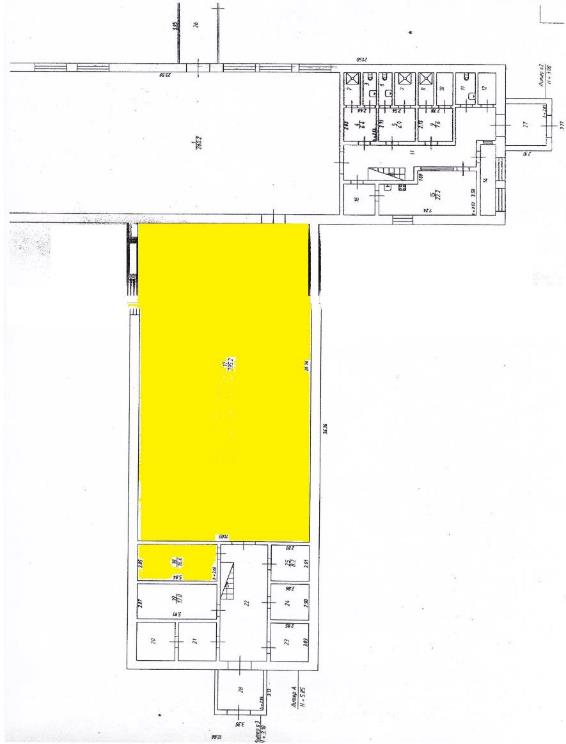 ГРАФИК АРЕНДЫАРЕНДОДАТЕЛЬ:	Муниципальное учреждение «Центр физической культуры и спорта «Юность»	628449, Тюменская область Сургутский район  город Лянтор, микрорайон 6, строение 36Тел./факс: 8(34638) 40-315; 40-292РКЦ Сургут, г. СургутБИК 047144000р/с 407 018 109 000 030 000 16Администрация городского поселения Лянтор(МУ «ЦФКиС «Юность», л/с 650017102ОГРН 102861679920ИНН 8617017104/КПП 861701001МУ «ЦФКиС «Юность»____________________ ______________                      М.П.	АРЕНДАТОР______________________________________________________________________________________________________________________________________________________________________________________________________________________________________                М.П.АРЕНДОДАТЕЛЬ____________________ _________________М.П.	АРЕНДАТОР____________________ _________________ М.П.АРЕНДОДАТЕЛЬ                                                                ____________________ ________________М.П.	АРЕНДАТОР__________________________________ М.П.АРЕНДОДАТЕЛЬ____________________ __________________М.П.	АРЕНДОДАТЕЛЬ____________________ __________________М.П.	АРЕНДАТОР_________________ _____________ М.П.АРЕНДОДАТЕЛЬ____________________ _______________М.П.	АРЕНДОДАТЕЛЬ____________________ _______________М.П.	АРЕНДОДАТЕЛЬ____________________ _______________М.П.	месяцВремя аренды Дни неделиКоличество часов в деньКоличество днейКоличество часов в месяцСентябрь19.00-21.00Вторник, четверг, суббота21326Октябрь19.00-21.00Вторник, четверг, суббота21326Ноябрь19.00-21.00Вторник, четверг, суббота21326Декабрь19.00-21.00Вторник, четверг, суббота21224Январь19.00-21.00Вторник, четверг, суббота2918Февраль19.00-21.00Вторник, четверг, суббота21224Март19.00-21.00Вторник, четверг, суббота21224Апрель19.00-21.00Вторник, четверг, суббота21326Май19.00-21.00Вторник, четверг, суббота21122Итого18108216АРЕНДОДАТЕЛЬ____________________ _______________М.П.	АРЕНДАТОР_________________ _____________ М.П.